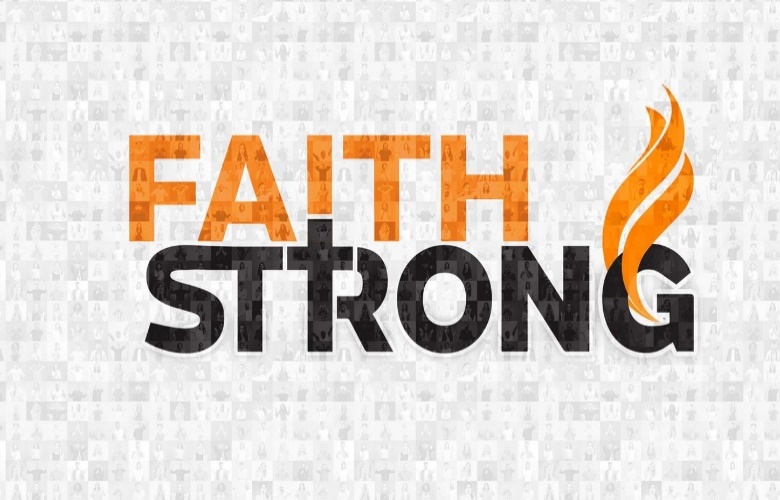 Walk in the Spirit! Galatians 5:16-18, 25A.	What does it mean to Walk in the Spirit?Initially it meant for me ConfusionIt all seemed Strange and MysticalChristianity is Mysterious, not MysticalThen I grew in Understanding (3 prepositions)Walk With the SpiritWalk By the SpiritWalk In the SpiritB.	Change your ClothesPut Off the Old Nature v17-21You have two natures: your Old nature and your New natureThey are at War with one another v17Don’t sit on the Fence; you must Crucify your Old nature v24Put On the New Nature v22-25It is not about Self Control but about a new AffectionChoose Against the Old nature and For the New natureIt is not about what you Give Up but about what you GetChristianity is not about giving up your Desires but about gaining Jesus; Philippians 3:8-9Don’t walk by SightWalk by FaithDigging Deeper: Am I stumbling and struggling to live an overcoming Christian life? Or am I learning to rely on the explosive power
of the Holy Spirit in my life?This Week: Walk in the Spirit! Ride on the Wind of the Spirit! Ask Jesus to give you courage to step out in faith, relying on His powerful Holy Spirit.Honolulu Assembly of God  Faith Strong!  October 1, 2023